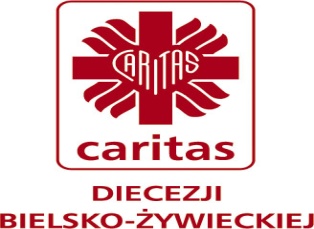 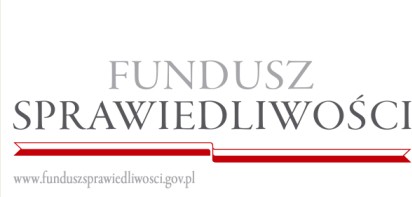        Załącznik nr 3 do ogłoszenia o zamówieniu nr nr 2/2022/OOPP……………..……………….miejscowość i data.................................................dane (pieczęć) WykonawcyOŚWIADCZENIEo braku powiązań kapitałowych i osobowychSkładając ofertę w odpowiedzi na ogłoszenie o zamówienia na realizację zamówienia polegającego na dostawie talonów (bonów) żywnościowych oraz w ramach przedsięwzięcia pt. „ Okręgowy Ośrodek Pomocy Pokrzywdzonym Przestępstwem w Bielsku-Białej ” realizowanego  ze środków Funduszu Pomocy Pokrzywdzonym oraz Pomocy Postpenitencjarnej – Funduszu Sprawiedliwości w zakresie Udzielania pomocy osobom pokrzywdzonym przestępstwem oraz osobom im najbliższym,  udzielania pomocy świadkom i osobom im najbliższym dla jednostek niezaliczanych do sektora finansów publicznych i niedziałających w celu osiągnięcia zysku, w tym stowarzyszeń, fundacji, organizacji i instytucji na lata 2022-2025;  oświadczam, że Wykonawca, którego reprezentuję, nie jest podmiotem powiązanym z Zamawiającym osobowo lub kapitałowo. Przez powiązania kapitałowe lub osobowe rozumie się wzajemnie powiązania pomiędzy Zamawiającym lub osobami upoważnionymi do zaciągania zobowiązań w imieniu Zamawiającego lub osobami wykonującymi w imieniu Zamawiającego czynności związane z przeprowadzeniem procedury wyboru Wykonawcy, a Wykonawcą, polegające w szczególności na:uczestniczeniu w spółce jako wspólnik spółki cywilnej lub spółki osobowej;posiadaniu co najmniej 10 % udziałów lub akcji;pełnieniu funkcji członka organu nadzorczego lub zarządzającego, prokurenta, pełnomocnika;pozostawaniu w związku małżeńskim, w stosunku pokrewieństwa lub powinowactwa w linii prostej, pokrewieństwa drugiego stopnia lub powinowactwa drugiego stopnia w linii bocznej lub w stosunku przysposobienia, opieki lub kurateli.                            …………...................................................................................................                       	 (data i podpis osoby uprawnionej do składania oświadczeń woli w imieniu Wykonawcy)                                                                     